附件二 中小學國際教育「初階課程規劃與認證」申請表I.研習計畫核備：請申請單位於活動辦理前至少一個月前，檢附研習計畫，需包含下列項目：初階課程規劃與認證申請表辦理單位名稱研習課程名稱研習課程內容課程時數及講師名單舉辦日期與預計參加人數（以上文件請以A4文件進行裝訂，並附上電子檔，連同本申請表，逕寄國立中正大學教育學研究所）臺北市立蘭雅國民中學104年度國際教育教師專業成長初階研習-專業知能暨實務工作坊實施計畫壹、依據：        依臺北市政府教育局104年度中小學國際教育任務學校工作計畫辦理。貳、目的：一、提升本市及其他縣市參與教師對國際教育理念、政策與實務面的瞭解。    二、發展本市及其他縣市所屬學校執行及辦理國際教育之專業能力。参、辦理單位：    一、主辦單位：教育部國民及學前教育署。    二、協辦單位：臺北市政府教育局。    三、承辦單位：臺北市立蘭雅國民中學。肆、參加對象：    一、本市及外縣市所屬各高中職、國中、小學之校長、教師、實習教師、行政人員。    二、預計錄取人數合計約80名。因場地有限，請儘早報名。伍、研習時間：    104年10月6日（二）~8日（四）每日8：10~17：10，共計3日，合計24小時。陸、研習地點：臺北市立蘭雅國民中學2F會議室。校址--臺北市士林區忠誠路2段51號，交通方式及位置圖如(附件一)。因停車位有限，除講師外，參與學員請搭乘大眾運輸工具前來。柒、研習內容：本次研習依「中小學國際教育初階研習課程架構表」，邀請人才庫講師進行授課，詳如「課程表」(附件二)及「課程內容一覽表」(附件三)所列。捌、研習認證：    一、參與本次研習之教育人員，就實際參與時數核發教師研習時數，全程參與者核發24小時研習時數。    二、參與者須按時簽到退(如附件五)，全程參與者，本校將代為向國立中正大學教育研究所申請教育部國民及學前教育署之「國際教育教師專業知能研習證書」。玖、成效評估：經由報名人員出席率之統計及滿意度問卷(如附件六)之調查結果，瞭解實施成效。拾、報名方式：    一、本校及本市教師請於104年9月27日(星期日)24時前至臺北市教師在職研習網報名。    二、外縣市教師請於104年9月27日(星期日)24時前至全國教師在職研習網報名。         ＊如有疑問，請洽本校教務處：(02)2832-9377轉分機133李顓鳳小姐，Anne1603@tp.edu.tw，或分機100陳玫良主任lyjh100@lyjh.tp.edu.tw。      (註：外縣市報名研習教師之差旅費由原校支付或由參加教師自理)拾壹、經費：自104年度教育部國民及學前教育署補助高級中等以下學校推動國際教育計畫經費項下支應。拾貳、本計畫陳校長核定及送國教署委託單位(國立中正大學教研所)核備後實施之。附件一一、臺北市立蘭雅國中交通方式及位置圖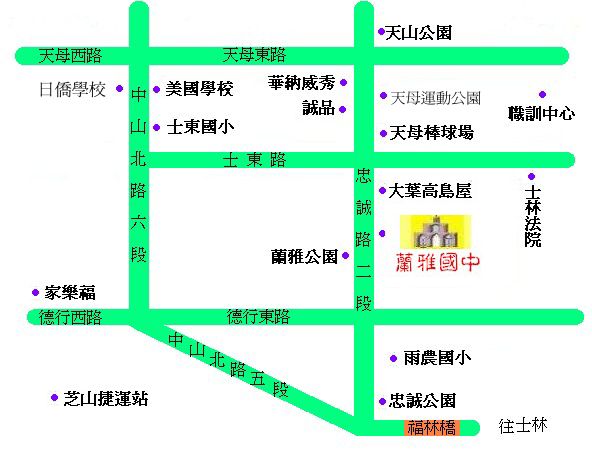 校址：臺北市士林區忠誠路2段51號(研習教師請由學校正門進入；因停車位有限，除講師外，參與學員請搭乘大眾運輸工具前來。)二、乘車資訊捷運：【淡水線】"士林站"下捷運改搭公車紅12公車：蘭雅國中公車站下車267(副) 279 280(中山線) 616 645280 (承德線) 216(副) 206 606 285646 紅12 紅15 附件二蘭雅國中104年度國際教育教師專業成長初階研習-專業知能暨實務工作坊附件三臺北市立蘭雅國民中學 國際教育初階研習【課程內容一覽表】附件四臺北市立蘭雅國中鍾芷芬校長專長與經歷證明一、個人背景：     現任臺北市立蘭雅國民中學校長，推動該校各項國際教育，重要績效如下：    1.101學年度帶領蘭雅國際人社團學生13人赴英國倫敦Stormont House Special School進行國際教育交流，共14天。    2.102學年度與臺北市校長協會共16人，到加拿大多倫多參加十二年國教領導力培訓計畫暨2014加拿大安大略省教育交流參訪，在約克教育局安排下進行校長領導力培訓及學校、多倫多教育局、天主教教育局參訪，共10天。    3.103學年度暑期帶領蘭雅國中數理資優班學生31人赴新加坡中華中學進行國際教育交流，共6天。    4.103學年度暑期招標辦理加拿大多倫多天主教教育局教師授課，ESL全英語課程夏令營隊(學員從國小4年級到國中9年級)。    5.領導蘭雅國中積極推動國際教育，年年通過教育部SIEP學校本位計畫，亦連續在103與104年度中正大學辦理的「中小學國際教育初階研習－實務工作坊」，被邀約分享蘭雅國中經驗。    6.領導蘭雅國中積極推動國際教育，年年參與臺北市政府教育局國際河流計畫、國際交流、國際筆友、國際學校獎等計畫。二、專長：    1.具有教育部中小學國際教育初階、進階證書    2.臺師大教育學系課程與教學領導碩士，論文撰寫題目為「多元文化學校經營理念與實踐－一位女性行政主管的敘事探究」，由劉美慧教授指導。三、經歷：    1.101年度起至今擔任臺北市政府教育局國際教育推動任務學校工作，規劃北市各校教育宣導工作，經常主持分享蘭雅國中國際教育推動經驗。    2.104.07.01至臺北市關渡國中擔任教師專業發展「多元文化與國際教育教學」研習講師。    3.101-102學年度擔任北市國中藝文輔導團副主任輔導員，103-104學年度擔任北市國中藝文輔導團主任輔導員，積極於將國中藝文領域教學與國際教育接軌。    4.教育部教師專業發展評鑑初階與進階講師，自100年度擔任講師至今。附件五臺北市立蘭雅國中104年度國際教育教師專業成長初階研習-專業知能暨實務工作坊研習簽到表附件六臺北市立蘭雅國中104年度國際教育教師專業成長初階研習-專業知能暨實務工作坊一、滿意度問卷    您好：感謝您參與這次的活動！請您將參加完活動的感覺告訴我們，您的意見是我們執行下一次活動改善的重要依據。●請問您對於這次研習活動實施情形的看法如何？（請圈選）二、基本資料（一） 性       別：□ 男      □ 女（二） 年　　　 齡：□ 20~29 　□ 30~39  □ 40~49  □ 50~59   □ 60以上（三） 教 育 程 度：□ 專科或大學  □ 研究所-碩士班  □研究所-博士班（含以上） （四） 在本次課程前，您曾經參加有關國際教育研習時數大約：     小時（五） 您目前服務的機構是？學校行政團隊　　　　        □ 公立高中   □公立高職     □ 公立國中    □ 公立國小　　　　          □ 私立高中   □私立高職 　　□ 私立國中    □ 私立國小　　　　　        □ 其他   　　         教育行政機關非營利社團法人　  （六） 您擔任的職務為：□校長 　□教師 　□學校行政人員  □教育行政機關行政人員 　　  □非營利社團法人行政人員  □其他 ＿＿＿＿（七） 您在教育領域的服務年資約：    　年（八） 您目前服務的機構位於：          縣/市         市/鄉/鎮/區~填答結束，感謝您的合作，惠請將問卷交給工作人員~申請單位：臺北市立蘭雅國民中學研習計畫名稱：104年度國際教育教師專業成長初階研習-專業知能暨實務工作坊實施計畫承辦人與聯絡方式：教務主任陳玫良02-28329377轉100, 0919521027Lyjh100@lyjh.tp.edu.tw第一天  104年10月6日(星期二)第一天  104年10月6日(星期二)第一天  104年10月6日(星期二)第一天  104年10月6日(星期二)時間時間課程名稱主講人/主持人08：15~08：4025報到及說明研習目的、內容、注意事項蘭雅國中教務處08：40~10：20100實務「SIEP計畫書」摸擬說明(演練)與釋例(2小時)洪騰祥校長桃園市漢英高中 (人才庫講師)10：20~10：3010休息休息10：30~12：10100實務學校本位國際教育之推廣與演練—國際交流的課程實踐(2小時)洪騰祥校長桃園市漢英高中 (人才庫講師)12：10~13：1060午餐(請自備環保筷、環保杯)午餐(請自備環保筷、環保杯)13：10~14：50100實務課程發展與教學及國際教育(2小時)劉美慧教授國立臺灣師範大學(人才庫講師)14：50~15：0010休息休息15：00~16：40100政策我國中小學國際教育政策與行動(2小時)劉美慧教授國立臺灣師範大學(人才庫講師)16：40~16：5010休息休息16：50~17：2030回饋交流(填寫回饋單)、賦歸、場地整理蘭雅國中教務處第二天  104年10月7日(星期三)第二天  104年10月7日(星期三)第二天  104年10月7日(星期三)第二天  104年10月7日(星期三)時間時間課程名稱主講人/主持人08：15~08：4025報到蘭雅國中教務處08：40~10：20100實務國際交流與國際教育(2小時)呂淑珍校長退休校長 (人才庫講師)10：20~10：3010休息休息10：30~12：10100政策法國國際教育推動現況：概念與政策(2小時)黃照耘副教授國立暨南國際大學(人才庫講師)12：10~13：1060午餐(請自備環保筷、環保杯)午餐(請自備環保筷、環保杯)13：10~14：50100實務學校國際化與國際教育：以漢語國際班實施狀況為例(2小時)黃照耘副教授國立暨南國際大學(人才庫講師)14：50~15：0010休息休息15：00~16：40100彈性課程國際教育與教師專業成長：以法語基本特性與基礎法語習得為例(2小時)黃照耘副教授國立暨南國際大學 (人才庫講師)16：40~16：5010休息休息16：50~17：2030回饋交流(填寫回饋單)、賦歸、場地整理蘭雅國中教務處第三天  104年10月8日(星期四)第三天  104年10月8日(星期四)第三天  104年10月8日(星期四)第三天  104年10月8日(星期四)時間時間課程名稱主講人/主持人08：15~08：4025報到08：40~10：20100彈性課程國際教育推動經驗分享(2小時) 鍾芷芬校長臺北市立蘭雅國中10：20~10：3010休息休息10：30~12：10100場域與文化全球化下的國際關係：國際教育的場域視角(2小時)詹盛如教授國立中正大學(人才庫講師)12：10~13：1060午餐(請自備環保筷、環保杯)午餐(請自備環保筷、環保杯)13：10~14：50100場域與文化跨文化溝通的理論與實際：國際教育的文化視角(2小時)詹盛如教授國立中正大學(人才庫講師)14：50~15：0010休息休息15：00~16：40100理念國際教育理念分析(2小時)詹盛如教授國立中正大學 (人才庫講師)16：40~16：5010休息休息16：50~17：2030回饋交流(填寫回饋單)、賦歸、場地整理蘭雅國中學務處/研發處面向課程名稱(依中小學國際教育國民及學前教育署初階研習課程架構表規劃)課程內容(依中小學國際教育國民及學前教育署初階研習課程架構表之課程內容)主講人 (依教師人才專業資料庫邀請)研習時數場域與文化全球化下的國際關係：國際教育的場域視角1.全球化下的國際關係2.WTO對（中小學）教育發展之影響3.全球化下國際教育的前瞻視野詹盛如教授國立中正大學2小時場域與文化跨文化溝通的理論與實際：國際教育的文化視角1.跨文化溝通的全球意涵2.跨文化溝通的在地實踐3.跨文化溝通的衝突與協商4.跨文化溝通的教育思維詹盛如教授國立中正大學2小時理念國際教育理念分析1.國際化與國際教育關係2.國際教育中四個意識型態3.全球化國際關係結構下國際教育的變遷詹盛如教授國立中正大學(人才庫講師)2小時政策我國中小學國際教育政策與行動1.國際教育願景、目標、定義2.國際教育的推動策略3.國際教育的行動方案劉美慧教授國立臺灣師範大學(人才庫講師)2小時政策各國國際教育推動現況1.法國國情與文化介紹2.法國國際教育理念傳統3.法國國際教育政策發展4.法國國際教育推動現況黃照耘副教授國立暨南國際大學(人才庫講師)2小時實務國際交流與國際教育1.辦理國際交流活動原則與立場2.國際交流的目標與模式3.國際交流的策略與資源4.如何設計國際交流活動5.國際交流之實例呂淑珍校長退休校長(人才庫講師)2小時實務課程發展與教學及國際教育1.國際教育融入課程：What & Why2.國際教育融入課程：原則與模式3.學校本位推動融入課程：設計與機制4.國際教育融入課程之實例劉美慧教授國立臺灣師範大學(人才庫講師)2小時實務學校國際化與國際教育1.學校國際化與國際教育的關係2.學校國際化之項目與內涵3.學校國際化之實施原則4.學校國際化之實例黃照耘副教授國立暨南國際大學(人才庫講師)2小時實務「SIEP計畫書」摸擬說明(演練)與釋例「SIEP計畫書」摸擬說明(演練)與釋例洪騰祥校長桃園市漢英高中(人才庫講師)2小時實務學校本位國際教育之推廣與演練--國際交流的課程實踐學校本位國際教育之推廣與演練--國際交流的課程實踐洪騰祥校長桃園市漢英高中(人才庫講師)2小時彈性課程國際教育與教師專業成長：以法語基本特性與基礎法語習得為例1.法國國情與文化介紹2.法國國際教育理念傳統3.法國國際教育政策發展4.法國國際教育推動現況黃照耘副教授國立暨南國際大學(人才庫講師)2小時彈性課程國際教育推動經驗分享1.國際移動力 2.國際教育推動現況 3.國際教育旅行 4.國際教育融入課程臺北市立蘭雅國民中學鍾芷芬校長(＊非人才庫講師，另附專長與經歷證明，如附件四)2小時研習時數合計研習時數合計研習時數合計研習時數合計24小時服務單位姓名 104年10月6日(二) 104年10月6日(二)104年10月7日(三)104年10月7日(三)104年10月8日(四)104年10月8日(四)服務單位姓名簽到簽退簽到簽退簽到簽退研習計畫名稱：104年度國際教育教師專業成長初階研習-專業知能暨實務工作坊日期：104年10月6-8日，共三天地點：臺北市立蘭雅國中2樓會議室   題                 項非常同意同意普通不同意非常不同意(一)學習環境(一)學習環境我滿意本次研習的地點……………………………54321我滿意本次研習的設備……………………………54321我滿意本次研習的時間安排………………………54321整體而言，我滿意本次研習的環境安排…………54321(二)課程內容(二)課程內容(二)課程內容(二)課程內容(二)課程內容(二)課程內容(二)課程內容5.課程目標及架構清晰………………………………543216.課程內容符合我的需求且難易程度適中…………543217.課程內容能配合實務………………………………543218.整體而言，我滿意這一次課程的發表內容………54321(三)行政服務(三)行政服務9.我滿意團隊所提供的諮詢服務……………………5432110.工作人員態度良好，對於意見能積極回應………5432111.工作人員行政效率高………………………………5432112.整體而言，我滿意工作人員的行政服務…………54321(四)學習收益(四)學習收益13.本次課程使我更瞭解國際教育的內涵……………5432114.本次課程提升我推動國際教育的專業知能………5432115.本次課程使我更清楚國際教育運作實施的方法…5432116.整體而言，我認為本次課程內容對我有幫助……54321